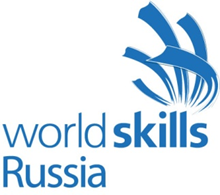 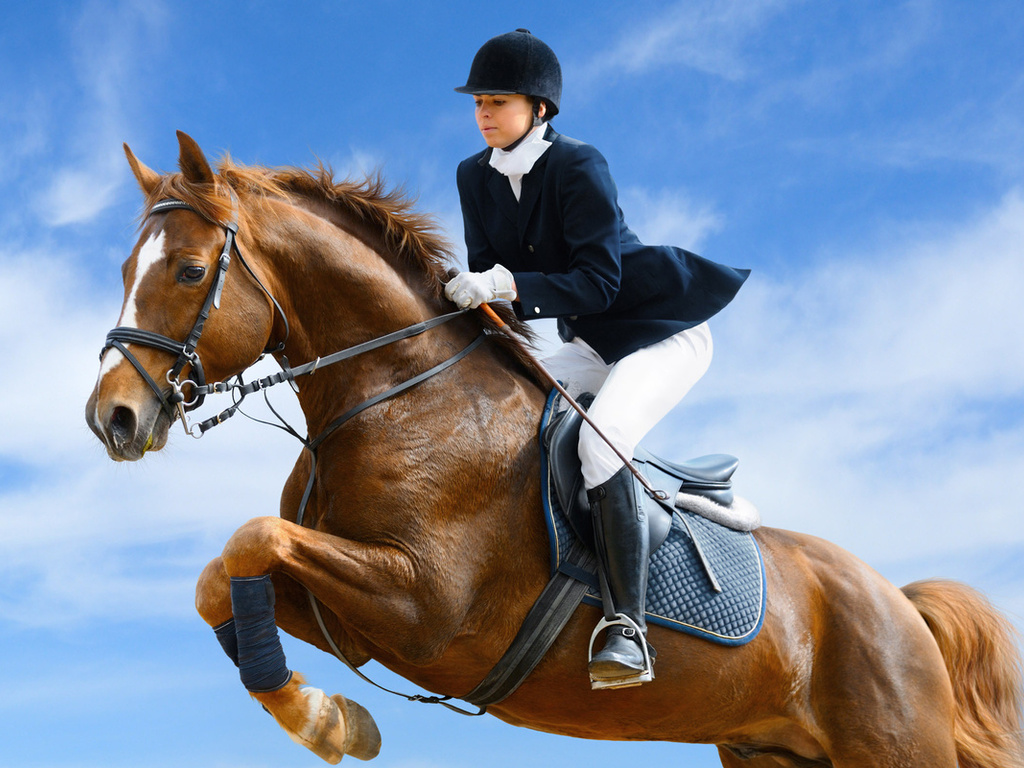 Коневодческое делоТехническое описание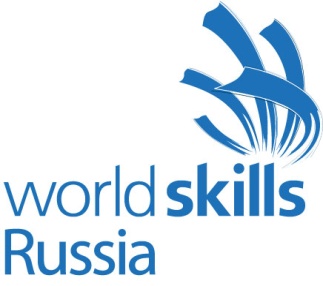 1. ВВЕДЕНИЕ1.1. Название и описание компетенции1.1.1 Название профессионального навыка: Коневодческое дело1.1.2. Описание компетенцииКоневоды – это специалисты, которые обладают практическими навыками для профессионального выполнения работ по выращиванию и обслуживанию лошадей. В последние годы коневодство приобретает любительскую популярность, от конного спорта до туристического вида. Поголовье лошадей на частных конюшнях увеличивается, что требует профессионального подхода к их содержанию, кормлению и использованию, а соответственно и необходим специалист, занимающийся данными вопросами.Коневод должен знать: правила кормления; технологию содержания и разведения племенных жеребцов; основы анатомии и физиологии лошади; устройство и правила эксплуатации механических водилок, пневматических устройств для чистки лошадей, транспортной и тренировочной сбруи; правила управления лошадью под седлом и в экипаже.1.2. Область применения1.2.1. Каждый Эксперт и Участник обязан ознакомиться с данным Техническим описанием.1.3. Сопроводительная документация1.3.1. Поскольку данное Техническое описание содержит лишь информацию, относящуюся к соответствующей профессиональной компетенции, его необходимо использовать совместно со следующими документами:«WorldSkillsRussia», Правила проведения конкурса;«WorldSkills International», «WorldSkills Russia»: онлайн-ресурсы, указанные в данном документе;Правила охраны труда и санитарные нормы.2. КВАЛИФИКАЦИЯ И ОБЪЕМ РАБОТКонкурс проводится для демонстрации и оценки квалификации в данной компетенции. Конкурсное задание состоит только из практической работы.2.1. Требования к квалификацииВ ходе выполнения одного или нескольких модулей задания, перечисленных ниже, будут подвергаться проверке следующие навыки:2.1.1. Коневод должен уметь: подбирать необходимый инвентарь и амуницию для лошади;проводить чистку лошади последовательно;проводить расчистку копыт;правильно седлать, запрягать и использовать лошадей в различных видах работ2.2. Теоретические знания2.2.1 Теоретические знания необходимы, но они не подвергаются явной проверке.2.2.2 Знание правил и постановлений не проверяется.2.3. Практическая работаПрактические задания даются в виде диагностических листов. Для получения информации из этих источников понадобятся теоретические знания и практика коневода.